NOTE: USE ONE TIMESHEET PER                                                                              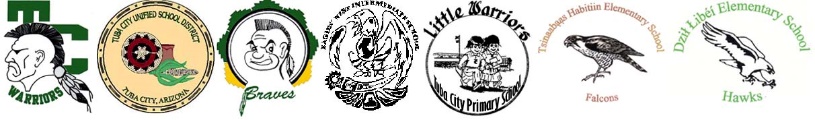 BOARD APROVED ITEM. (EX: SATURDAYSCHOOL ON ONE TIMESHEET, TUTORING ON ANOTHER TIME SHEET ETC.)	                    TUBA CITY UNIFIED SCHOOL DISTRICT NO.15 TIMESHEETAs the employee, I hereby certify that the above hours accurately reflect the time worked and activities worked on during this pay period.NAME:POSITIONCODEBOARD APPROVAL DATEHourly Rate $GrantPay Period PaidDATES WORKED W/IN  2 WEEKS PAY PERIODTIME INTIME OUTTOTAL HOURSDESCRIPTION of Activities Performed:TOTAL HRS:EMPLOYEE’S SIGNATUREDateThis timesheet is part of my Time and Effort log, under the Uniform Guidance, Sub Part FPrincipals ApprovalDateSupervisors’ ApprovalDate